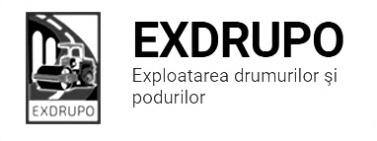 Notă informativăcu privire la lucrările de întreţinere şi salubrizare a infrastructuriirutiere din mun. Chişinăusect. Centru (4 muncitori): executate 20.06.2020:Gunoi manual: str. Aleea Gării – 0.5 curse, Kamaz.                       str. Albișoara, str. Frumușica – 0.5 curse, Kamaz.                       str. Mateevici, str. Halippa, str. A. Crihan – 1 cursă, Kamaz.                       str. Inculeț, str. C. Vîrnav – 1 cursă, remorcă.                       str. Academiei, str. T. Strișcă – 1 cursă, remorcă.sect. Buiucani (5 muncitori): 	executate 20.06.2020:Salubrizare manuală: Calea Ieșilor, str. Neculce – 1 cursă, Kamaz.                                 str. Călărași, str. Milano – 3 curse, Kamaz.                                 str. Creangă, str. Belinski, str. Lupu, bd. Alba Iulia, str. Deleanu, str. Costin – 1 cursă, remorcă.sect. Rîşcani (7 muncitori):executate 20.06.2020:Gunoi manual: str. Albișoara, str. Petricani, str. T. Vladimirescu – 4 curse, (2 remorcă, 2 Zil).Măturare mecanizată, MTZ KO707: str. Albișoara, str. Petricani, str. T. Vladimirescu.sect. Botanica (3 muncitori):executate 20.06.2020:Salubrizare manuală: șos. Muncești, str. Sarmizeghetusa, str. Trandafirilor, bd. Dacia – 6 curse (3 remorcă, 3 Zil).sect. Ciocana (5 muncitori): executate 20.06.2020:Salubrizare manuală: str. Uzinelor – 5 curse, Kamaz.Măturare mecanizată, MTZ KO707: str. Otovasca, str. Uzinelor, str. M. Spătaru, traseu Chișinău-com . Tohatin.sect. 7 (4 muncitori): executate 19-20.06.2020 în noapte:Curățarea canalizării pluviale în zonele cu risc sporit de inundații.executate 20.06.2020:Curățarea canalizării pluviale: str. Albișoara – 15 receptoare, 4 fîntîni.Măsurile întreprinse pentru prevenirea răspîndirii Covid-19:Toate unităţile de trasport sunt dezinfectate la începutul şi la sfîrşitul programului de lucru;Muncitorilor este verificată starea de sănătate de către medicul întreprinderii;Muncitorii sunt echipaţii cu:mască de protecţiemănuşi de protecţiedezinfectantInginer SP                                                         I. Rusu